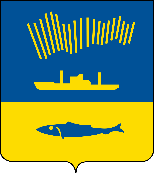 АДМИНИСТРАЦИЯ ГОРОДА МУРМАНСКАП О С Т А Н О В Л Е Н И Е   .  .                                                                                                            №     В соответствии с Федеральными законами от 06.10.2003 № 131-ФЗ «Об общих принципах организации местного самоуправления в Российской Федерации», от 27.07.2010 № 210-ФЗ «Об организации предоставления государственных и муниципальных услуг», Уставом муниципального образования город Мурманск, постановлением администрации города Мурманска от 26.02.2009 № 321 «О порядке разработки и утверждения административных регламентов предоставления муниципальных услуг в муниципальном образовании город Мурманск», в целях приведения муниципального правового акта в соответствие с действующим законодательством п о с т а н о в л я ю: 1. Подпункт «б» пункта 5.5 раздела 5 «Досудебный (внесудебный) порядок обжалования решений и действий (бездействия) органа, предоставляющего муниципальную услугу, а также должностных лиц или муниципальных служащих» приложения к постановлению администрации города Мурманска от 28.12.2010 № 2272 «Об утверждении административного регламента предоставления муниципальной услуги «Организация проведения общественных обсуждений с населением и общественными организациями (объединениями) о намечаемой хозяйственной и иной деятельности, осуществляемой на территории города Мурманска и подлежащей экологической экспертизе» (в ред. постановлений от 26.01.2012 № 121, от 01.06.2012 № 1214, от 29.04.2013 № 941, от 13.05.2014 № 1379, от 08.06.2015 № 1500, от 19.03.2018 № 685, от 17.07.2018 № 2179 изложить в следующей редакции: «- б) оформленная в соответствии с законодательством Российской Федерации доверенность, заверенная печатью (при наличии печати) Заявителя и подписанная руководителем Заявителя или уполномоченным этим руководителем лицом (для юридических лиц);».2. Отделу информационно-технического обеспечения и защиты информации администрации города Мурманска (Кузьмин А.Н.) разместить настоящее постановление на официальном сайте администрации города Мурманска в сети Интернет.3. Редакции газеты «Вечерний Мурманск» (Хабаров В.А.) опубликовать настоящее постановление.4. Настоящее постановление вступает в силу со дня официального опубликования.5. Контроль за выполнением настоящего постановления возложить на заместителя главы администрации города Мурманска Доцник В.А.Глава администрации города Мурманска	                                                                          А.И. Сысоев